biology education departmentFACULTY OF MATHEMATICS AND natural SCIENCESTATE UNIVERSITY OF YOGYAKARTA2010SYLLABUSCourse IdentityFaculty			: FMIPA UNYStudy Program		: Pendidikan BiologiCourse/Code		: Biology Education/Bio4302Credit			: 3 sks (2 T, 1 P)Semester	/Term		: 4Prerequisite			: General BiologyProfessor			: Dr. Slamet Suyanto, M. Ed.Course Description:The Biology Education Course (Bio4302) is a core subjects to biology teacher education program. This course is intended to educate the students to become professional biology teachers. Students are expected to develop undertanding and competences on using students characteristics for optimize their learning, identifying the objects and phenomena that are potential to learning biology, identifying the roles of teachers and students, the use of ICT, motivation techniques, learning strategies, and assessment in biology instruction.Standard of competence:Understanding the characteristics of the learners.Understanding the objects and phenomena of biology and how to use them in learning biology. Understanding the roles of biology teachers and students  in biology instruction.Understanding interaction strategies in biology instruction. Comprehending teahcniques in motivating and optimizing students’ learning biology.Coprehending the use of a computer, media, and natural objects in biology instruction. Comprehending techniques in evaluating and assessing students’ learning.Activity Outline :Asignment:References:Compulsory:BSCS (2006). Biological Science Curiculum Study. North Carolina: BSCS. DePoter, Bobbi and Mike Hernaki (2001). Quantum Learning. Terjemahan Alwiyah abdurahman. Bandung: Mizan Media Utama.Marsh, Collin. (1996). Handbook for Beginning Teachers.  South Melbourne, Australia: Longman.More, Kenneth D. (2005). Effective Instructional Strategies. Thousand Oaks, California: Sage Publications.Additional reading:Funk, J. H.; Okey, J. R.; Fiei, R. L.; Jaus, H. H.; Spraque, C. S. (1998). Learning Science Process Skills. Oxford: Kendal Hunt Publishing Co.Gagne, R., Briggs, L. & Wa ger, W. (1992). Principles of Instructional Design (4th Ed.). Fort Worth, TX: HBJ College PublishersBruner, J. (1996). The process of education. Cambridge, MA: Harvard University Press. Jacobs, H. H. (1997). Mapping the big picture: Integrating curriculum and assessment K-12. Alexandria, VA: Association for Supervision and Curriculum Development. Evaluation:Process and product		: 60%Mid-term test			: 20%Final exam				: 20%MeetingCompetenceTopicStrategy ReferenceI, IIUnderstanding the characteristics of the learners.The characteristics of the learners (instrinsic & extrinsic motivation, learning styles, multiple intelligences, etc.)Observing students in schools, reading articles on the characteristics of students, learning styles, and multiple intelligences theoryHandbook for beginning teachers (p. 17-26)III, IVUnderstanding the objects of biology and Biology EducationThe objects of biology and Biology Educationinvestigate the potential objects, phenomena, and places to learn biology and biology EducationBSCS green version (p.14-19)V, VIUnderstanding the roles of biology teachers in biology instruction.The roles of biology teachersWatch a video of biology class & Interview with biology teachersBecoming science teachers (17-29)Handbook for beginningteachers (115-307)VIIMidterm-testTopic I-IIIVIII-IXUnderstanding interaction strategies between the learners and the objects of biology. Learning biology: strategies, models, and methods Watch a video of biology inetsruction and observe  learning biology in schools, reading, discussionBSCS green version (p.54-59)X-XIComprehending teahcniques in motivating and optimizing students’ learning biology.Motivation, Memory, Accelerated learningReading, Discussion, PresentationQuantum Learning (327-340)XII-XIIICoprehending the use of a computer and media in biology instruction.ICT, Multimedia, Games, Natural phenomenaIndividual project, presentationHandbook for beginning teachers (153-195)XIV-XVComprehending techniques in evaluating and assessing students’ learning.EvaluationAssessmentReading, simulationHandbook for beginning teachers (153-195)XVIFinal ExamTopic IV-VIIAsignmentAssign dateDue dateWorth (%)Observation report: Characteristics of students1-9-201030-9-201020Modeling of the roles of a biology teachers1-10-201030-10-201020Games or multmedia in biology (an individual poject)1-12-201010-12-201020Midterm examination16-10-20101-11-201020Final examination29-12-201014-1-201120Total worthTotal worthTotal worth100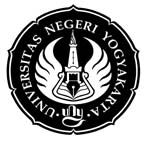 